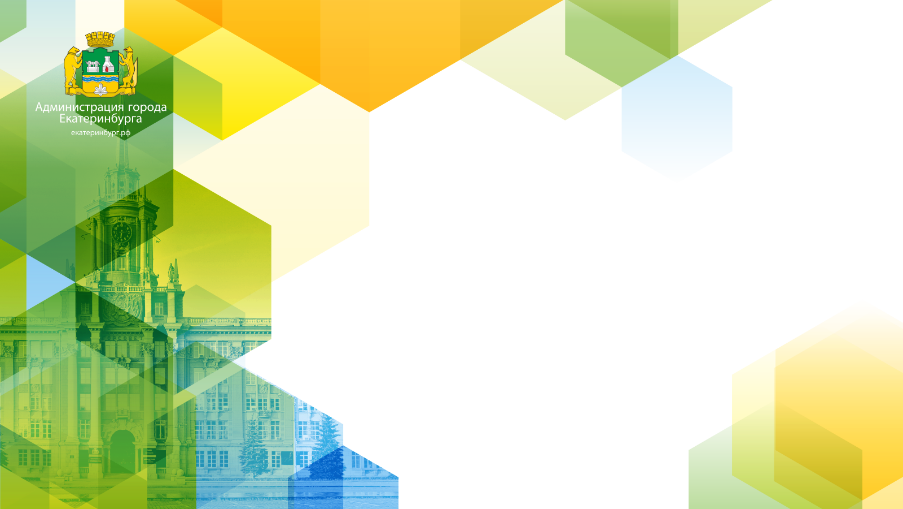 ПАМЯТКА для муниципальных служащих Администрации города ЕкатеринбургаО ЗАПРЕТЕ ДАРИТЬ И ПОЛУЧАТЬ ПОДАРКИПоложения антикоррупционного законодательства и Гражданского кодекса Российской Федерации содержат ЗАПРЕТ на дарение подарков работникам отдельных организаций, лицам, замещающим государственные и муниципальные должности, государственным и муниципальным служащим, а также на получение ими подарков в связи 
с выполнением служебных (трудовых) обязанностей.Исключением являются подлежащие сдаче подарки, которые получены 
в связи с протокольными мероприятиями, со служебными командировками и другими официальными (протокольными) мероприятиями.Получение должностным лицом подарка в иных случаях является нарушением ЗАПРЕТА, создает условия для возникновения конфликта интересов, ставит под сомнение объективность принимаемых им решений, а также влечет ответственность, предусмотренную законодательством, вплоть до увольнения в связи с утратой доверия, а в случае, когда подарок расценивается как взятка – уголовную ответственность.Кроме того, должностным лицам 
не рекомендуется получать подарки 
или какие –либо иные вознаграждения, 
в том числе на личных торжественных мероприятиях, от своих друзей 
или связанных с ними людей, которые одновременно являются лицами, 
в отношении которых должностные лица непосредственно осуществляют функции управления или контроля.Прием таких подарков может 
их скомпрометировать и повлечь возникновение сомнений 
в их честности, беспристрастности 
и объективности.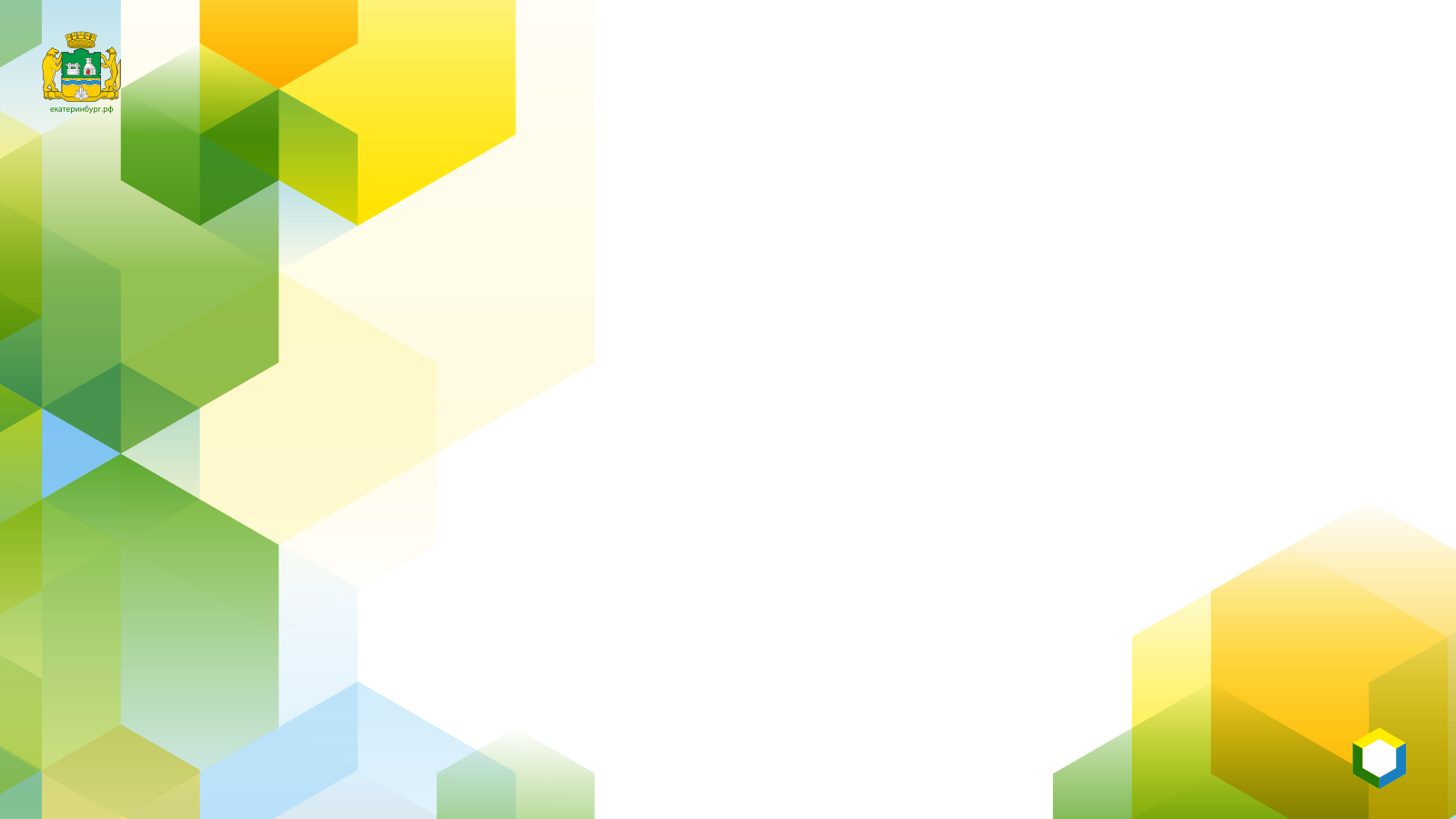                 Что делать с подарком, полученным в  связи 
с протокольными мероприятиями, со служебными командировками и с другими официальными мероприятиями?    Уведомить о получении подарка- не позднее 3 рабочих дней со дня получения подарка- не позднее 3 рабочих дней
со дня возвращения из командировки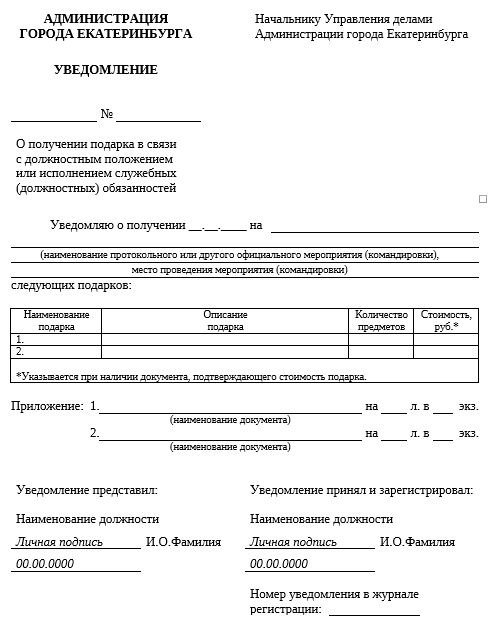      *екатеринбург.рф/официально/проверяющим/антикоррупция/формыК уведомлению о получении подарка приложить документы (при их наличии), подтверждающие стоимость подарка (кассовый или товарный чек, иной документ об оплате)Сдать подарок  по акту приема-передачи не позднее 5 рабочих дней со дня регистрации уведомления 
в Управление делами Администрации города Екатеринбурга на хранениеКомиссия в течение 30 дней со дня сдачи подарка организует оценку стоимости подаркаВ зависимости от стоимости подарка возможны следующие варианты:Подарок стоит меньше 3000 тыс.руб.Подарок возвращается муниципальному служащему Подарок стоит больше 3000 тыс.руб.Муниципальный служащий может выкупить подарокВыкуп подарка осуществляется в соответствии с законодательством РФ о приватизации государственного и муниципального имуществаВ случае отказа от выкупа, 
сведения о подарке вносятся 
в реестр муниципального имущества муниципального образования «город Екатеринбург». 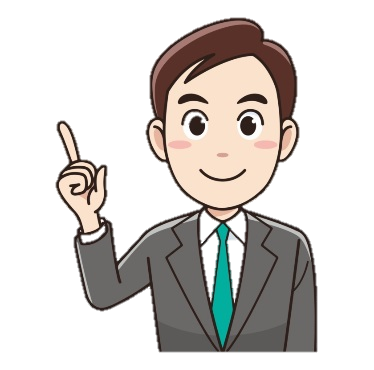 Распоряжение Администрации города Екатеринбурга от 07.07.2014 № 102-р«Об утверждении положения о сообщении муниципальными служащими отраслевых (функциональных) и территориальных органов Администрации города Екатеринбурга о получении подарка в связи с их должностным положением  или исполнением ими служебных (должностных)обязанностей, сдаче подарка, реализации (выкупа) и зачислении средств вырученных 
от его реализации» (с изм. от 29.08.2017 № 121-р)Разъяснения по отдельным вопросам, связанным с применением Типового положения о сообщении отдельным категориям лиц о получении подарка в связи с протокольными мероприятиями, служебными командировками и другими официальными мероприятиями, участие в которых связано с исполнением ими служебных (должностных) обязанностей, сдаче и оценке подарка, реализации (выкупе) и зачислении средств, вырученных от его реализации, утвержденного постановлением Правительства Российской Федерации 
от 9 января 2014 г. № 10О ПОДАРКАХИСКЛЮЧЕНИЯ ВНИМАНИЕ !ПОЛЕЗНО 
ПРОЧИТАТЬ !